          Parkwood Families…We Need Your Help!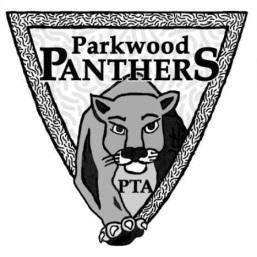 The Parkwood PTA is sponsoring our annual spring Silent Auction and Talent Show on May 19th!      This is a fun evening to come and enjoy the many talents of our Parkwood community, while also getting the chance to bid on many items that you already use and want—but all of the proceeds go to Parkwood!We are continuing our fabulous basket raffle tradition.  For $1 anyone can buy a raffle ticket for a specific basket but first, we need to collect those basket items!  We have assigned each grade level a basket theme.  Please choose an item (or more!) that matches the theme, and send it to school with your child between Monday, April 10th and Friday, May 5th. Basket Themes – with suggestions but be creative!There will be boxes in the front hallway beginning Monday April 10th. You or your student can leave your basket donation in the boxes through Friday May 5th.What will the funds raised from the raffle be used for? The PTA is working on funding more programs in the classroom including: Roots of Empathy, student field trips, teacher directed programs and hands on experiences.  We are also working to raise money for scholarships so more families can participate in the afterschool enrichment classes. KindergartenArts and Crafts—paints, colored pencils, stamps, markers, paper, frames, paint canvases, gift certificates to art/craft store.1st gradeChocolate, Coffee and Tea—chocolate, coffee, teas, mugs, spoons, hot cocoa, marshmallows, baked goods, gift certificates to coffee and tea shops.2nd gradeFiesta Basket— chips and salsa, spices, Mexican cookbooks, serving trays or bowls, table linens, gift certificates to Mexican restaurants.3rd gradeMovie Night – movies, popcorn, bowls, snacks, movie tickets, blankets4th gradeSpa Basket—soaps, bubble bath, cleansers, loofah, massage tools, gift certificates, lotions5th gradeItalian Night—pasta, sauces, spices, cookbooks, table linens, fun Italian dishes, gift certificates to Italian restaurants6th gradeEinstein School Supply Kits! We’ll raffle off as many as we can put together with your donations! Each kit will contain: